St. Paul’s Virtual Sports Score Sheet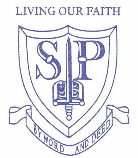 St. Paul’s Virtual Sports Score SheetSt. Paul’s Virtual Sports Score SheetActivityResultPoints Score100m sprint on the spot_______________ seconds_______________ pointsHurdles_______________ jumps_______________ pointsEgg and Spoon_______________ laps_______________ pointsSock Putt_______________ socks_______________ pointsTriple Jump Speed Bounce_______________ bounces_______________ pointsTotal score _____________ points